ЗАЯВКА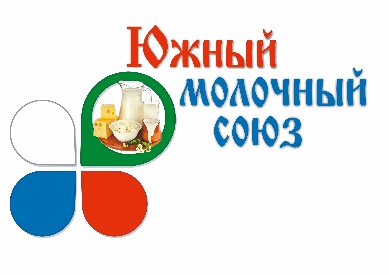 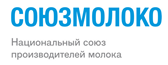   на участие во Всероссийском научно-практическом семинаре по теме: «Качество молочной продукции в новой системе координат: как подготовиться к реформам»08-10 ноября 2022 года город Ставрополь (Ставропольский край)Реквизиты Участника:Полное наименование компании________________________________________________________Сфера деятельности (производство молока или переработка)________________________________Юридический адрес:___________________________________________________________________Почтовый адрес: ______________________________________________________________________Телефон (код): __________________ Факс: __________________ E-mail:_______________________ИНН: ______________________ КПП:____________________________________________________Банковские реквизиты: Р/с _____________________________________________________________ БИК_________________________________________________________________________________Руководитель: должность_______________________________________________________________ ФИО полностью______________________________________________________________________Лицо, подписывающее договор и акт: должность __________________________________________ ФИО полностью ______________________________________________________________________Основание (Устав, доверенность №): ____________________________________________________Регистрационный взнос участника составляет - 28500 руб. (НДС не облагается). Для 3-го и последующего участника семинара скидка 10%.Регистрационный взнос участника (Члена Южного молочного союза) составляет -  21500 руб. (НДС не облагается). Регистрационный взнос участника включает:- участие во Всероссийском научно-практическом семинаре - 3 дня;- торжественный ужин 08.11.2022 г.;-  кофе-пауза;- экскурсионная поездка_______________________                                     М.П                    ___________________________                Ф.И.О.                                                                                                          подписьруководителя предприятия                        №п/пФ.И.О. участника (полностью)Наименование структурного подразделения.ДолжностьКонтактные телефоны, факс, адрес электронной почты1.2.3.